CURICULUM VITAECURICULUM VITAECURICULUM VITAECURICULUM VITAECURICULUM VITAECURICULUM VITAECURICULUM VITAEPersonal ParticularsPersonal ParticularsPersonal ParticularsPersonal ParticularsPersonal ParticularsPersonal ParticularsPersonal ParticularsAge:30 years Date of Birth:Nationality:Gender:MaleMalePermanent Residence:Highest QualificationHighest QualificationHighest QualificationHighest QualificationHighest QualificationHighest QualificationHighest QualificationLevel:Bachelor's DegreeCGPA:2.6/4.02.6/4.0Field of Study:Engineering (Civil)Major:Civil EngineerCivil EngineerCivil EngineerCivil EngineerCivil EngineerInstitute / University:Located In:Graduation Date:Feb  2006Feb  2006Latest EmploymentLatest EmploymentLatest EmploymentLatest EmploymentLatest EmploymentLatest EmploymentLatest EmploymentTop SkillsTop SkillsTop SkillsTop SkillsTop SkillsTop SkillsTop SkillsLanguagesLanguagesLanguagesLanguagesLanguagesLanguagesLanguagesText ResumeText ResumeText ResumeText ResumeText ResumeText ResumeText ResumeDIAN SUNANDAR
Civil Engineer

EDUCATION :
Graduated form POLITEKNIK University of Indonesia, Graduated 2001, University of Indonesia (UI) Department of Civil Engineering, Graduated 2006.

TRAINING, WORKSHOP & SEMINAR:
Welding Inspector in B4T  2007
SACS ver 5.2 training (Ap-Greid, , Nov 2008) , concerning:
- Inplace Analysis 
- Seismic Analysis
- Lifting Analysis
- Transportation Analysis
- Load Out Analysis
Oct 2009 - PresentPT. TALYA TEKNINDOEngineering Consultants
Position:
As Civil Engineer and Project Controller
Client:
Golden Spike-PertaminaJASA STUDI FEED (FRONT END ENGINEERING DESIGN)AIR ITAM PRODUCTION FACILITIESDEVELOPMENT PROJECTBLOK RAJA, AIR ITAM, MUARA ENIM – SUMATERA SELATANJob Description:Produce Civil and Structure engineering document (Design Basis, Specification, etc)Master Schedule, S-curve, Weekly Report, Monthly ReportJuly 2009 – Sep 2009PT. DEKA DECON,   Engineering Consultants
Position:
As Civil Engineer
Client:
Dinas PU KABUPATEN ASMAT
Study, Investigation, and Design JALAN TOMOR-SAGAPU-SURU2
Responsible for survey, study, and investigation of JALAN TOMOR-SAGAPU-SURU2. Consist of surveying and soil investigation.

Job Description:
Coordinating survey (including schedule and manage team), for JALAN TOMOR-SAGAPU-SURU2 based on requirements of Dinas PU. 
Coordinating soil investigation for road geometric design purposeFeb 2008 -  July 2008
PT. BIRAMA KARYA UTAMA, Jakarta,
Engineering Consultants
Position:
As Civil Engineer


Study, Investigation, and Design JALAN TOMOR-AGATS
Responsible for survey, study, and investigation of JALAN TOMOR-AGATS. Consist of surveying and soil investigation.

Job Description:
Coordinating survey (including schedule and manage team), for JALAN TOMOR-AGATS based on requirements of BAPPEDA. 
Coordinating soil investigation for road geometric design purpose.

2008
PT. CPM (CITRA PANJI MANUNGGAL)
Engineering Procurement and construction
Position:
As Civil Engineer
Client:
PT. PERTAMINA

TTU (Terminal Transit Utama) TUBAN DAN PIPANISASI JAWA TIMUR
Scope/Job Description:
Coordinating Survey (Pipeline), include pipe bend, crossing river, and crossing railway. 

2007 NCP – JO  (NINDYA KARYA-CITRA PANJI MANUNGGAL-PROMATCON)
Engineering Procurement and construction
Position:
As Welding Inspector
Client:
PGN

IFB-1 Banten Gas Distribution Mainline, Serang, West Java
Scope/Job Description:
Performing visual inspection of welding2002 – 2006National Land Agency in CIBINONG, KABUPATEN .Position:As SurveyorScope/Job Description:Survey (using theodolite and total station) on site for land certification, processing data and prepare drawing.Camping Ground for IPB’s project in KALTIMSurvey (using theodolite and total station) for Camping Ground purpose at Soeharto’s hill, processing data and prepare drawing.May 2002–July 2002PT. WIJAYA KARYA Sangatta KALTIMPosition:As SupervisorScope/Job Description:Study of geometric design, shop drawing, and Supervise flexible pavement road in sangattaMarch 2001–Sept 2001PT. Kartika Jaya Abadi  CawangPosition:As SupervisorPreparing work Schedule, material schedule, and supervise estate project (“taman galaxi”, “taman Palem Oct 2000–Dec 2000PT. Toyota Astra Motor Sunter Jakarta UtaraPosition:As DrafterProduce shop drawing for construction, site plan, as build drawing etc.
COMPUTER SKILLS
SACS ver 5.2
Structure Analysis Program (STAAD Pro) 
AutoCAD 
Microsoft Office application 
Microsoft Project (For Planning & Scheduling) 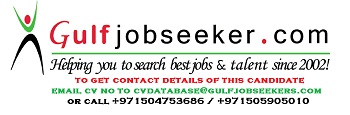 Gulfjobseeker.com CV No: 289602DIAN SUNANDAR
Civil Engineer

EDUCATION :
Graduated form POLITEKNIK University of Indonesia, Graduated 2001, University of Indonesia (UI) Department of Civil Engineering, Graduated 2006.

TRAINING, WORKSHOP & SEMINAR:
Welding Inspector in B4T  2007
SACS ver 5.2 training (Ap-Greid, , Nov 2008) , concerning:
- Inplace Analysis 
- Seismic Analysis
- Lifting Analysis
- Transportation Analysis
- Load Out Analysis
Oct 2009 - PresentPT. TALYA TEKNINDOEngineering Consultants
Position:
As Civil Engineer and Project Controller
Client:
Golden Spike-PertaminaJASA STUDI FEED (FRONT END ENGINEERING DESIGN)AIR ITAM PRODUCTION FACILITIESDEVELOPMENT PROJECTBLOK RAJA, AIR ITAM, MUARA ENIM – SUMATERA SELATANJob Description:Produce Civil and Structure engineering document (Design Basis, Specification, etc)Master Schedule, S-curve, Weekly Report, Monthly ReportJuly 2009 – Sep 2009PT. DEKA DECON,   Engineering Consultants
Position:
As Civil Engineer
Client:
Dinas PU KABUPATEN ASMAT
Study, Investigation, and Design JALAN TOMOR-SAGAPU-SURU2
Responsible for survey, study, and investigation of JALAN TOMOR-SAGAPU-SURU2. Consist of surveying and soil investigation.

Job Description:
Coordinating survey (including schedule and manage team), for JALAN TOMOR-SAGAPU-SURU2 based on requirements of Dinas PU. 
Coordinating soil investigation for road geometric design purposeFeb 2008 -  July 2008
PT. BIRAMA KARYA UTAMA, Jakarta,
Engineering Consultants
Position:
As Civil Engineer


Study, Investigation, and Design JALAN TOMOR-AGATS
Responsible for survey, study, and investigation of JALAN TOMOR-AGATS. Consist of surveying and soil investigation.

Job Description:
Coordinating survey (including schedule and manage team), for JALAN TOMOR-AGATS based on requirements of BAPPEDA. 
Coordinating soil investigation for road geometric design purpose.

2008
PT. CPM (CITRA PANJI MANUNGGAL)
Engineering Procurement and construction
Position:
As Civil Engineer
Client:
PT. PERTAMINA

TTU (Terminal Transit Utama) TUBAN DAN PIPANISASI JAWA TIMUR
Scope/Job Description:
Coordinating Survey (Pipeline), include pipe bend, crossing river, and crossing railway. 

2007 NCP – JO  (NINDYA KARYA-CITRA PANJI MANUNGGAL-PROMATCON)
Engineering Procurement and construction
Position:
As Welding Inspector
Client:
PGN

IFB-1 Banten Gas Distribution Mainline, Serang, West Java
Scope/Job Description:
Performing visual inspection of welding2002 – 2006National Land Agency in CIBINONG, KABUPATEN .Position:As SurveyorScope/Job Description:Survey (using theodolite and total station) on site for land certification, processing data and prepare drawing.Camping Ground for IPB’s project in KALTIMSurvey (using theodolite and total station) for Camping Ground purpose at Soeharto’s hill, processing data and prepare drawing.May 2002–July 2002PT. WIJAYA KARYA Sangatta KALTIMPosition:As SupervisorScope/Job Description:Study of geometric design, shop drawing, and Supervise flexible pavement road in sangattaMarch 2001–Sept 2001PT. Kartika Jaya Abadi  CawangPosition:As SupervisorPreparing work Schedule, material schedule, and supervise estate project (“taman galaxi”, “taman Palem Oct 2000–Dec 2000PT. Toyota Astra Motor Sunter Jakarta UtaraPosition:As DrafterProduce shop drawing for construction, site plan, as build drawing etc.
COMPUTER SKILLS
SACS ver 5.2
Structure Analysis Program (STAAD Pro) 
AutoCAD 
Microsoft Office application 
Microsoft Project (For Planning & Scheduling) Gulfjobseeker.com CV No: 289602DIAN SUNANDAR
Civil Engineer

EDUCATION :
Graduated form POLITEKNIK University of Indonesia, Graduated 2001, University of Indonesia (UI) Department of Civil Engineering, Graduated 2006.

TRAINING, WORKSHOP & SEMINAR:
Welding Inspector in B4T  2007
SACS ver 5.2 training (Ap-Greid, , Nov 2008) , concerning:
- Inplace Analysis 
- Seismic Analysis
- Lifting Analysis
- Transportation Analysis
- Load Out Analysis
Oct 2009 - PresentPT. TALYA TEKNINDOEngineering Consultants
Position:
As Civil Engineer and Project Controller
Client:
Golden Spike-PertaminaJASA STUDI FEED (FRONT END ENGINEERING DESIGN)AIR ITAM PRODUCTION FACILITIESDEVELOPMENT PROJECTBLOK RAJA, AIR ITAM, MUARA ENIM – SUMATERA SELATANJob Description:Produce Civil and Structure engineering document (Design Basis, Specification, etc)Master Schedule, S-curve, Weekly Report, Monthly ReportJuly 2009 – Sep 2009PT. DEKA DECON,   Engineering Consultants
Position:
As Civil Engineer
Client:
Dinas PU KABUPATEN ASMAT
Study, Investigation, and Design JALAN TOMOR-SAGAPU-SURU2
Responsible for survey, study, and investigation of JALAN TOMOR-SAGAPU-SURU2. Consist of surveying and soil investigation.

Job Description:
Coordinating survey (including schedule and manage team), for JALAN TOMOR-SAGAPU-SURU2 based on requirements of Dinas PU. 
Coordinating soil investigation for road geometric design purposeFeb 2008 -  July 2008
PT. BIRAMA KARYA UTAMA, Jakarta,
Engineering Consultants
Position:
As Civil Engineer


Study, Investigation, and Design JALAN TOMOR-AGATS
Responsible for survey, study, and investigation of JALAN TOMOR-AGATS. Consist of surveying and soil investigation.

Job Description:
Coordinating survey (including schedule and manage team), for JALAN TOMOR-AGATS based on requirements of BAPPEDA. 
Coordinating soil investigation for road geometric design purpose.

2008
PT. CPM (CITRA PANJI MANUNGGAL)
Engineering Procurement and construction
Position:
As Civil Engineer
Client:
PT. PERTAMINA

TTU (Terminal Transit Utama) TUBAN DAN PIPANISASI JAWA TIMUR
Scope/Job Description:
Coordinating Survey (Pipeline), include pipe bend, crossing river, and crossing railway. 

2007 NCP – JO  (NINDYA KARYA-CITRA PANJI MANUNGGAL-PROMATCON)
Engineering Procurement and construction
Position:
As Welding Inspector
Client:
PGN

IFB-1 Banten Gas Distribution Mainline, Serang, West Java
Scope/Job Description:
Performing visual inspection of welding2002 – 2006National Land Agency in CIBINONG, KABUPATEN .Position:As SurveyorScope/Job Description:Survey (using theodolite and total station) on site for land certification, processing data and prepare drawing.Camping Ground for IPB’s project in KALTIMSurvey (using theodolite and total station) for Camping Ground purpose at Soeharto’s hill, processing data and prepare drawing.May 2002–July 2002PT. WIJAYA KARYA Sangatta KALTIMPosition:As SupervisorScope/Job Description:Study of geometric design, shop drawing, and Supervise flexible pavement road in sangattaMarch 2001–Sept 2001PT. Kartika Jaya Abadi  CawangPosition:As SupervisorPreparing work Schedule, material schedule, and supervise estate project (“taman galaxi”, “taman Palem Oct 2000–Dec 2000PT. Toyota Astra Motor Sunter Jakarta UtaraPosition:As DrafterProduce shop drawing for construction, site plan, as build drawing etc.
COMPUTER SKILLS
SACS ver 5.2
Structure Analysis Program (STAAD Pro) 
AutoCAD 
Microsoft Office application 
Microsoft Project (For Planning & Scheduling) Gulfjobseeker.com CV No: 289602DIAN SUNANDAR
Civil Engineer

EDUCATION :
Graduated form POLITEKNIK University of Indonesia, Graduated 2001, University of Indonesia (UI) Department of Civil Engineering, Graduated 2006.

TRAINING, WORKSHOP & SEMINAR:
Welding Inspector in B4T  2007
SACS ver 5.2 training (Ap-Greid, , Nov 2008) , concerning:
- Inplace Analysis 
- Seismic Analysis
- Lifting Analysis
- Transportation Analysis
- Load Out Analysis
Oct 2009 - PresentPT. TALYA TEKNINDOEngineering Consultants
Position:
As Civil Engineer and Project Controller
Client:
Golden Spike-PertaminaJASA STUDI FEED (FRONT END ENGINEERING DESIGN)AIR ITAM PRODUCTION FACILITIESDEVELOPMENT PROJECTBLOK RAJA, AIR ITAM, MUARA ENIM – SUMATERA SELATANJob Description:Produce Civil and Structure engineering document (Design Basis, Specification, etc)Master Schedule, S-curve, Weekly Report, Monthly ReportJuly 2009 – Sep 2009PT. DEKA DECON,   Engineering Consultants
Position:
As Civil Engineer
Client:
Dinas PU KABUPATEN ASMAT
Study, Investigation, and Design JALAN TOMOR-SAGAPU-SURU2
Responsible for survey, study, and investigation of JALAN TOMOR-SAGAPU-SURU2. Consist of surveying and soil investigation.

Job Description:
Coordinating survey (including schedule and manage team), for JALAN TOMOR-SAGAPU-SURU2 based on requirements of Dinas PU. 
Coordinating soil investigation for road geometric design purposeFeb 2008 -  July 2008
PT. BIRAMA KARYA UTAMA, Jakarta,
Engineering Consultants
Position:
As Civil Engineer


Study, Investigation, and Design JALAN TOMOR-AGATS
Responsible for survey, study, and investigation of JALAN TOMOR-AGATS. Consist of surveying and soil investigation.

Job Description:
Coordinating survey (including schedule and manage team), for JALAN TOMOR-AGATS based on requirements of BAPPEDA. 
Coordinating soil investigation for road geometric design purpose.

2008
PT. CPM (CITRA PANJI MANUNGGAL)
Engineering Procurement and construction
Position:
As Civil Engineer
Client:
PT. PERTAMINA

TTU (Terminal Transit Utama) TUBAN DAN PIPANISASI JAWA TIMUR
Scope/Job Description:
Coordinating Survey (Pipeline), include pipe bend, crossing river, and crossing railway. 

2007 NCP – JO  (NINDYA KARYA-CITRA PANJI MANUNGGAL-PROMATCON)
Engineering Procurement and construction
Position:
As Welding Inspector
Client:
PGN

IFB-1 Banten Gas Distribution Mainline, Serang, West Java
Scope/Job Description:
Performing visual inspection of welding2002 – 2006National Land Agency in CIBINONG, KABUPATEN .Position:As SurveyorScope/Job Description:Survey (using theodolite and total station) on site for land certification, processing data and prepare drawing.Camping Ground for IPB’s project in KALTIMSurvey (using theodolite and total station) for Camping Ground purpose at Soeharto’s hill, processing data and prepare drawing.May 2002–July 2002PT. WIJAYA KARYA Sangatta KALTIMPosition:As SupervisorScope/Job Description:Study of geometric design, shop drawing, and Supervise flexible pavement road in sangattaMarch 2001–Sept 2001PT. Kartika Jaya Abadi  CawangPosition:As SupervisorPreparing work Schedule, material schedule, and supervise estate project (“taman galaxi”, “taman Palem Oct 2000–Dec 2000PT. Toyota Astra Motor Sunter Jakarta UtaraPosition:As DrafterProduce shop drawing for construction, site plan, as build drawing etc.
COMPUTER SKILLS
SACS ver 5.2
Structure Analysis Program (STAAD Pro) 
AutoCAD 
Microsoft Office application 
Microsoft Project (For Planning & Scheduling) Gulfjobseeker.com CV No: 289602DIAN SUNANDAR
Civil Engineer

EDUCATION :
Graduated form POLITEKNIK University of Indonesia, Graduated 2001, University of Indonesia (UI) Department of Civil Engineering, Graduated 2006.

TRAINING, WORKSHOP & SEMINAR:
Welding Inspector in B4T  2007
SACS ver 5.2 training (Ap-Greid, , Nov 2008) , concerning:
- Inplace Analysis 
- Seismic Analysis
- Lifting Analysis
- Transportation Analysis
- Load Out Analysis
Oct 2009 - PresentPT. TALYA TEKNINDOEngineering Consultants
Position:
As Civil Engineer and Project Controller
Client:
Golden Spike-PertaminaJASA STUDI FEED (FRONT END ENGINEERING DESIGN)AIR ITAM PRODUCTION FACILITIESDEVELOPMENT PROJECTBLOK RAJA, AIR ITAM, MUARA ENIM – SUMATERA SELATANJob Description:Produce Civil and Structure engineering document (Design Basis, Specification, etc)Master Schedule, S-curve, Weekly Report, Monthly ReportJuly 2009 – Sep 2009PT. DEKA DECON,   Engineering Consultants
Position:
As Civil Engineer
Client:
Dinas PU KABUPATEN ASMAT
Study, Investigation, and Design JALAN TOMOR-SAGAPU-SURU2
Responsible for survey, study, and investigation of JALAN TOMOR-SAGAPU-SURU2. Consist of surveying and soil investigation.

Job Description:
Coordinating survey (including schedule and manage team), for JALAN TOMOR-SAGAPU-SURU2 based on requirements of Dinas PU. 
Coordinating soil investigation for road geometric design purposeFeb 2008 -  July 2008
PT. BIRAMA KARYA UTAMA, Jakarta,
Engineering Consultants
Position:
As Civil Engineer


Study, Investigation, and Design JALAN TOMOR-AGATS
Responsible for survey, study, and investigation of JALAN TOMOR-AGATS. Consist of surveying and soil investigation.

Job Description:
Coordinating survey (including schedule and manage team), for JALAN TOMOR-AGATS based on requirements of BAPPEDA. 
Coordinating soil investigation for road geometric design purpose.

2008
PT. CPM (CITRA PANJI MANUNGGAL)
Engineering Procurement and construction
Position:
As Civil Engineer
Client:
PT. PERTAMINA

TTU (Terminal Transit Utama) TUBAN DAN PIPANISASI JAWA TIMUR
Scope/Job Description:
Coordinating Survey (Pipeline), include pipe bend, crossing river, and crossing railway. 

2007 NCP – JO  (NINDYA KARYA-CITRA PANJI MANUNGGAL-PROMATCON)
Engineering Procurement and construction
Position:
As Welding Inspector
Client:
PGN

IFB-1 Banten Gas Distribution Mainline, Serang, West Java
Scope/Job Description:
Performing visual inspection of welding2002 – 2006National Land Agency in CIBINONG, KABUPATEN .Position:As SurveyorScope/Job Description:Survey (using theodolite and total station) on site for land certification, processing data and prepare drawing.Camping Ground for IPB’s project in KALTIMSurvey (using theodolite and total station) for Camping Ground purpose at Soeharto’s hill, processing data and prepare drawing.May 2002–July 2002PT. WIJAYA KARYA Sangatta KALTIMPosition:As SupervisorScope/Job Description:Study of geometric design, shop drawing, and Supervise flexible pavement road in sangattaMarch 2001–Sept 2001PT. Kartika Jaya Abadi  CawangPosition:As SupervisorPreparing work Schedule, material schedule, and supervise estate project (“taman galaxi”, “taman Palem Oct 2000–Dec 2000PT. Toyota Astra Motor Sunter Jakarta UtaraPosition:As DrafterProduce shop drawing for construction, site plan, as build drawing etc.
COMPUTER SKILLS
SACS ver 5.2
Structure Analysis Program (STAAD Pro) 
AutoCAD 
Microsoft Office application 
Microsoft Project (For Planning & Scheduling) Gulfjobseeker.com CV No: 289602DIAN SUNANDAR
Civil Engineer

EDUCATION :
Graduated form POLITEKNIK University of Indonesia, Graduated 2001, University of Indonesia (UI) Department of Civil Engineering, Graduated 2006.

TRAINING, WORKSHOP & SEMINAR:
Welding Inspector in B4T  2007
SACS ver 5.2 training (Ap-Greid, , Nov 2008) , concerning:
- Inplace Analysis 
- Seismic Analysis
- Lifting Analysis
- Transportation Analysis
- Load Out Analysis
Oct 2009 - PresentPT. TALYA TEKNINDOEngineering Consultants
Position:
As Civil Engineer and Project Controller
Client:
Golden Spike-PertaminaJASA STUDI FEED (FRONT END ENGINEERING DESIGN)AIR ITAM PRODUCTION FACILITIESDEVELOPMENT PROJECTBLOK RAJA, AIR ITAM, MUARA ENIM – SUMATERA SELATANJob Description:Produce Civil and Structure engineering document (Design Basis, Specification, etc)Master Schedule, S-curve, Weekly Report, Monthly ReportJuly 2009 – Sep 2009PT. DEKA DECON,   Engineering Consultants
Position:
As Civil Engineer
Client:
Dinas PU KABUPATEN ASMAT
Study, Investigation, and Design JALAN TOMOR-SAGAPU-SURU2
Responsible for survey, study, and investigation of JALAN TOMOR-SAGAPU-SURU2. Consist of surveying and soil investigation.

Job Description:
Coordinating survey (including schedule and manage team), for JALAN TOMOR-SAGAPU-SURU2 based on requirements of Dinas PU. 
Coordinating soil investigation for road geometric design purposeFeb 2008 -  July 2008
PT. BIRAMA KARYA UTAMA, Jakarta,
Engineering Consultants
Position:
As Civil Engineer


Study, Investigation, and Design JALAN TOMOR-AGATS
Responsible for survey, study, and investigation of JALAN TOMOR-AGATS. Consist of surveying and soil investigation.

Job Description:
Coordinating survey (including schedule and manage team), for JALAN TOMOR-AGATS based on requirements of BAPPEDA. 
Coordinating soil investigation for road geometric design purpose.

2008
PT. CPM (CITRA PANJI MANUNGGAL)
Engineering Procurement and construction
Position:
As Civil Engineer
Client:
PT. PERTAMINA

TTU (Terminal Transit Utama) TUBAN DAN PIPANISASI JAWA TIMUR
Scope/Job Description:
Coordinating Survey (Pipeline), include pipe bend, crossing river, and crossing railway. 

2007 NCP – JO  (NINDYA KARYA-CITRA PANJI MANUNGGAL-PROMATCON)
Engineering Procurement and construction
Position:
As Welding Inspector
Client:
PGN

IFB-1 Banten Gas Distribution Mainline, Serang, West Java
Scope/Job Description:
Performing visual inspection of welding2002 – 2006National Land Agency in CIBINONG, KABUPATEN .Position:As SurveyorScope/Job Description:Survey (using theodolite and total station) on site for land certification, processing data and prepare drawing.Camping Ground for IPB’s project in KALTIMSurvey (using theodolite and total station) for Camping Ground purpose at Soeharto’s hill, processing data and prepare drawing.May 2002–July 2002PT. WIJAYA KARYA Sangatta KALTIMPosition:As SupervisorScope/Job Description:Study of geometric design, shop drawing, and Supervise flexible pavement road in sangattaMarch 2001–Sept 2001PT. Kartika Jaya Abadi  CawangPosition:As SupervisorPreparing work Schedule, material schedule, and supervise estate project (“taman galaxi”, “taman Palem Oct 2000–Dec 2000PT. Toyota Astra Motor Sunter Jakarta UtaraPosition:As DrafterProduce shop drawing for construction, site plan, as build drawing etc.
COMPUTER SKILLS
SACS ver 5.2
Structure Analysis Program (STAAD Pro) 
AutoCAD 
Microsoft Office application 
Microsoft Project (For Planning & Scheduling) Gulfjobseeker.com CV No: 289602DIAN SUNANDAR
Civil Engineer

EDUCATION :
Graduated form POLITEKNIK University of Indonesia, Graduated 2001, University of Indonesia (UI) Department of Civil Engineering, Graduated 2006.

TRAINING, WORKSHOP & SEMINAR:
Welding Inspector in B4T  2007
SACS ver 5.2 training (Ap-Greid, , Nov 2008) , concerning:
- Inplace Analysis 
- Seismic Analysis
- Lifting Analysis
- Transportation Analysis
- Load Out Analysis
Oct 2009 - PresentPT. TALYA TEKNINDOEngineering Consultants
Position:
As Civil Engineer and Project Controller
Client:
Golden Spike-PertaminaJASA STUDI FEED (FRONT END ENGINEERING DESIGN)AIR ITAM PRODUCTION FACILITIESDEVELOPMENT PROJECTBLOK RAJA, AIR ITAM, MUARA ENIM – SUMATERA SELATANJob Description:Produce Civil and Structure engineering document (Design Basis, Specification, etc)Master Schedule, S-curve, Weekly Report, Monthly ReportJuly 2009 – Sep 2009PT. DEKA DECON,   Engineering Consultants
Position:
As Civil Engineer
Client:
Dinas PU KABUPATEN ASMAT
Study, Investigation, and Design JALAN TOMOR-SAGAPU-SURU2
Responsible for survey, study, and investigation of JALAN TOMOR-SAGAPU-SURU2. Consist of surveying and soil investigation.

Job Description:
Coordinating survey (including schedule and manage team), for JALAN TOMOR-SAGAPU-SURU2 based on requirements of Dinas PU. 
Coordinating soil investigation for road geometric design purposeFeb 2008 -  July 2008
PT. BIRAMA KARYA UTAMA, Jakarta,
Engineering Consultants
Position:
As Civil Engineer


Study, Investigation, and Design JALAN TOMOR-AGATS
Responsible for survey, study, and investigation of JALAN TOMOR-AGATS. Consist of surveying and soil investigation.

Job Description:
Coordinating survey (including schedule and manage team), for JALAN TOMOR-AGATS based on requirements of BAPPEDA. 
Coordinating soil investigation for road geometric design purpose.

2008
PT. CPM (CITRA PANJI MANUNGGAL)
Engineering Procurement and construction
Position:
As Civil Engineer
Client:
PT. PERTAMINA

TTU (Terminal Transit Utama) TUBAN DAN PIPANISASI JAWA TIMUR
Scope/Job Description:
Coordinating Survey (Pipeline), include pipe bend, crossing river, and crossing railway. 

2007 NCP – JO  (NINDYA KARYA-CITRA PANJI MANUNGGAL-PROMATCON)
Engineering Procurement and construction
Position:
As Welding Inspector
Client:
PGN

IFB-1 Banten Gas Distribution Mainline, Serang, West Java
Scope/Job Description:
Performing visual inspection of welding2002 – 2006National Land Agency in CIBINONG, KABUPATEN .Position:As SurveyorScope/Job Description:Survey (using theodolite and total station) on site for land certification, processing data and prepare drawing.Camping Ground for IPB’s project in KALTIMSurvey (using theodolite and total station) for Camping Ground purpose at Soeharto’s hill, processing data and prepare drawing.May 2002–July 2002PT. WIJAYA KARYA Sangatta KALTIMPosition:As SupervisorScope/Job Description:Study of geometric design, shop drawing, and Supervise flexible pavement road in sangattaMarch 2001–Sept 2001PT. Kartika Jaya Abadi  CawangPosition:As SupervisorPreparing work Schedule, material schedule, and supervise estate project (“taman galaxi”, “taman Palem Oct 2000–Dec 2000PT. Toyota Astra Motor Sunter Jakarta UtaraPosition:As DrafterProduce shop drawing for construction, site plan, as build drawing etc.
COMPUTER SKILLS
SACS ver 5.2
Structure Analysis Program (STAAD Pro) 
AutoCAD 
Microsoft Office application 
Microsoft Project (For Planning & Scheduling) Gulfjobseeker.com CV No: 289602